НЕГОСУДАРСТВЕННОЕ ОБРАЗОВАТЕЛЬНОЕ  ЧАСТНОЕ УЧРЕЖДЕНИЕ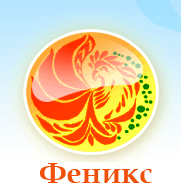 «СРЕДНЯЯ ОБЩЕОБРАЗОВАТЕЛЬНАЯ ШКОЛА «ФЕНИКС»ПЛАН ВОСПИТАТЕЛЬНОЙ РАБОТЫна 2017-2018 учебный год	Воспитание – деятельность, направленная на развитие личности, создание условий для самоопределения и социализации обучающегося на основе социокультурных, духовно-нравственных ценностей и принятых в обществе правил и норм поведения в интересах человека, общества и государства.Продукт воспитания в школе зависит от многих факторов. Но наиболее всего,  воздействие на процесс воспитания оказывает  семья, улицы и школа.  Правильное семейное воспитание незаменимый атрибут в формировании личности ребенка, поэтому связь школы и семьи должна быть максимальной. Лишь в этом случаи можно оградить ребенка от негативного воздействия улицы, телевизора и интернета. Школа – зеркальное отражение общества. Все происходящее в жизни обществе процессы и их последствия как положительные, так и отрицательные немедленно переносятся на школу и в ней закрепляются. Любые перемены в жизни общества больно бьют по самым незащищенным – по неокрепшим детским душам. Пока будет плохо в обществе, в семье будет плохо и в школе. Поэтому учителя и родители должны минимизировать негативное воздействие улицы.Необходимо научить ребенка фильтровать принимаемую информацию. А для этого ему нужно знать, что такое хорошо? а  Что такое плохо? И гарантировать успех в достижение намеченной цели.  Другое дело если негативное воздействие оказывает семья или школа. Исследования в области человеческого развития выявили ряд важных закономерностей, без учета которых невозможно спроектировать и организовать эффективную учебно-воспитательную деятельность. Чтобы добиться хорошего результата в воспитании необходимо четко представить конечный продукт воспитания, проводить полную диагностику, определить состояния, оценить с чем имеем дело ( а дело очень трудное, тонкое – воспитать человека), учесть все факторы индивидуально каждого воспитанника: психофизиологические характеристики, гендерные особенности, условия в семье, факторы наследственности, и др. Только потом уже ставить задачи для достижения результата. Формы и методы в воспитании подбираются свободно, но только с учетом психофизических, возрастных и других особенностей учащихся. Целью школы должно быть воспитание свободомыслящей, гормоничной и творческой личности. 	Чтобы развитие было успешным надо проявлять воспитанникам активное участие в общественной, трудовой, познавательной деятельности.Деятельность может быть активной и пассивной. Маленький ребенок проявляет себя как активное существо. Он предъявляет требования к взрослым, выражает свое отношение к людям, предметам. В дальнейшем под влиянием среды и воспитания, активность может как повышаться, так и понижаться. Хорошего развития обеспечивается только активной, эмоционально окрашенной деятельностью, в которую человек вкладывает душу, и полностью погружен. Такая деятельность приносит удовлетворение, становится источником энергии и вдохновения.Активность в обучении позволяет школьнику быстрее и успешнее осваивать социальный опыт, развивает коммуникативные способности, формирует отношение к действительности. Познавательная активность обеспечивает интеллектуальное развитие. Для нее характерно не только потребность решать познавательные задачи, но и необходимость применять полученные знания на практике. Трудовая активность стимулирует формирование духовного и нравственного мира.Все проявления активности имеют один источник – потребности. Многообразие человеческих потребностей порождает многообразие видов деятельности для их удовлетворения. Задача воспитания состоит в том, чтобы направить активность в нужное русло, максимально ослабить влияние ложных представлений. Сложность состоит в том, что потребности и мотивы деятельности в период интенсивного развития очень переменчивы.Ставить подрастающего человека в позицию активного деятеля. Вооружать его такими способами деятельности, которые дают возможность активного приложения сил, изучать его личностное своеобразие, раскрывать его потенциальные возможности – таковы функции разумного воспитателя.Воспитание – дело трудное, и улучшение его условий – одна из священных обязанностей каждого педагога. Секрет успешного воспитания лежит в уважении к ученику. Характер воспитания должен быть демократичным, гуманным и адекватным. Это требуют и федеральные государственные стандарты.Обучаемость напрямую связано с воспитанием. Если учащийся поддается воспитанию, то это дает и результаты в обучении. 1.  Диагностическая деятельность. Изучение личности ребенка, воспитательных воздействий на учащихся,  эффективности воспитательной работы.                                                                         2. Воспитание познавательной активности учащихся                                                                     3. Патриотическое, гражданское воспитание учащихся4. Развитие эстетического вкуса учащихся5. Здоровый образ жизни  и спорт6.  Развитие школьного самоуправленияГЛАВА 5. Работа с родителямиЗадачи:установление и реализация связей школы с родителями обучающихся для реализации целей воспитания и обучения школьников;создание условий для учета образовательных ожиданий родителей и формирование образовательных потребностей;оказание помощи родителям в решении педагогических задач; «Принято»Решением Педагогического СоветаНОЧУ «СОШ «Феникс»Протокол №_______от _________2016 г.«Утверждаю»Директор НОЧУ «СОШ «Феникс»________________/ Зверева Т.И.1.1.   Анкетирование учащихся1.1.   Анкетирование учащихся1.1.   Анкетирование учащихся1.1.   Анкетирование учащихся1.1.   Анкетирование учащихся1.1.   Анкетирование учащихся№№Содержание деятельности   (мероприятия)Сроки Участники (классы)Ответственные Факт исполнения11Диагностика личностного роста учащегосясентябрь1-11Заместитель директора по ВР55Индивидуальное собеседованиедекабрь9Классные руководители77Изучение коллектива учащихсяфевраль5-11Изучение профессиональной позиции педагога88«Умеешь ли ты написать заявление на работу?»март8-1199Анализ организационных условий процесса воспитанияапрель1-111.2.      Анкетирование родителей1.2.      Анкетирование родителей1.2.      Анкетирование родителей1.2.      Анкетирование родителей1.2.      Анкетирование родителей22Изучение родительских установок.сентябрь1-11Классные руководители33Изучение психологической атмосферы семей.октябрь1-11Классные руководители44Изучение особенностей развития личности ребенка в семье ноябрь1-11Классные руководители55Выяснение степени удовлетворенности родителей деятельностью учащихся в школе и предложения по организации учебно-воспитательного процесса в образовательном учреждении.май1-11Заместитель директора по УВР1.3.   Педагогическое наблюдение1.3.   Педагогическое наблюдение1.3.   Педагогическое наблюдение1.3.   Педагогическое наблюдение1.3.   Педагогическое наблюдение1.3.   Педагогическое наблюдение11На уроках.в течение года 1-11Заместитель директора по УВР22На внеклассных мероприятиях.в течение года1-11Классные руководители33Во внешкольных учреждениях.в течение года1-11Заместитель директора по ВР44Составление и корректирование  социального паспорта класса.сентябрь1-11Классные руководители55Составление воспитательной работы класса.сентябрь1-11Классные руководители66Совещания классных руководителей.ежемесячно1-11Заместитель директора по ВР1.4.    Индивидуальные собеседования с учащимися и родителями1.4.    Индивидуальные собеседования с учащимися и родителями1.4.    Индивидуальные собеседования с учащимися и родителями1.4.    Индивидуальные собеседования с учащимися и родителями1.4.    Индивидуальные собеседования с учащимися и родителями1.4.    Индивидуальные собеседования с учащимися и родителями11Педагогическое консультирование  родителей  отстающих в обучении детей В течение года1-11Классные руководители22Тематические родительские собрания по адаптации в первых и пятых классах Октябрь-ноябрь1, 5 Классные руководители1.5. Обновление банка данных образовательного учреждения на основе изучения     личности ребенка, условий его жизни1.5. Обновление банка данных образовательного учреждения на основе изучения     личности ребенка, условий его жизни1.5. Обновление банка данных образовательного учреждения на основе изучения     личности ребенка, условий его жизни1.5. Обновление банка данных образовательного учреждения на основе изучения     личности ребенка, условий его жизни1.5. Обновление банка данных образовательного учреждения на основе изучения     личности ребенка, условий его жизни1.5. Обновление банка данных образовательного учреждения на основе изучения     личности ребенка, условий его жизни1Анализ состава семей:неблагополучных, многодетных, неполных, малообеспеченных, сбор информации об образовательном уровне семьиАнализ состава семей:неблагополучных, многодетных, неполных, малообеспеченных, сбор информации об образовательном уровне семьисентябрь1-11Заместитель директора по ВР2Движение интересов и склонностей обучающихся (посещение секций, кружков)Движение интересов и склонностей обучающихся (посещение секций, кружков)один раз в полугодие1-11Классные руководители4Наличие лидерских организаторских качеств у учащихся, их развитие.Наличие лидерских организаторских качеств у учащихся, их развитие.в течение года1-11Классные руководители5Участие в воспитательных мероприятиях школы и вне её, поощрения.Участие в воспитательных мероприятиях школы и вне её, поощрения.в течение года1-11Заместитель директора по УВР2.1. Воспитание потребности в содержательном и здоровом досуге2.1. Воспитание потребности в содержательном и здоровом досуге2.1. Воспитание потребности в содержательном и здоровом досуге2.1. Воспитание потребности в содержательном и здоровом досуге2.1. Воспитание потребности в содержательном и здоровом досуге1Проведение классных часов:« Почему академики великие ученые живут долго»«ЖЗЛ» « Выстраивание модели специалиста в определенной профессиональной сфере»по плану классных руководителей1-11Классные руководители2Уроки семьи и семейных ценностей1 сентябрь1--11Классные руководители3сентябрь5-11Учитель истории4Организация тематических программ и утренников:КДню учителяК Дню  материК новому годуК 8 мартаК 1 маюК 9 маюК последнему звонку1-1155 114-710-115-84-8Классные руководители, учителя предметникиУчитель литературы5Подготовка программ досуга в классах и школе (КВН,  « Что, Где, Когда» к, вечер вопросов и ответов и т.д.)в течение года1-11Заместитель директора по ВР6Операция  « Забытая книга».В течение года1-11Учителя русского языка и литературы8Проведение внутришкольных конкурсов, творческого, познавательного, семейного, кулинарного, спортивного наполнения и характераВ течение года1-11Классные руководители2.3.     Правовое воспитание2.3.     Правовое воспитание2.3.     Правовое воспитание2.3.     Правовое воспитание2.3.     Правовое воспитание1Проведение Всероссийского урока медиа-безопасности. сентябрь1-11Классные руководители2Встречи обучающихся с работниками правоохранительных органовоктябрь1-11Заместитель директора по ВРПроведение профилактических бесед о предупреждении уголовных и административных правонарушений  среди  детей и подростковВ течение года1-11Классные руководители4Проведение разъяснительной работы среди школьников в области противодействия экстремизму и ксенофобии:В течение года3-11Классные руководители5Классные часы, диспуты:« Угрозы. Вызовы и опасности на пути детей и наш ответ»« Как обеспечить безопасность всех, каждого в классе, в школе, в стране»По плану клрук1-11Классные руководители6«Путешествие в страну дорожных знаков»ноябрь1-4Классные руководители2.4.  Воспитание коллективной творческой деятельности, умения жить в коллективе сверстников,лидерских и организаторских       качеств « Ученик – лидер, организатор, успешная личность»2.4.  Воспитание коллективной творческой деятельности, умения жить в коллективе сверстников,лидерских и организаторских       качеств « Ученик – лидер, организатор, успешная личность»2.4.  Воспитание коллективной творческой деятельности, умения жить в коллективе сверстников,лидерских и организаторских       качеств « Ученик – лидер, организатор, успешная личность»2.4.  Воспитание коллективной творческой деятельности, умения жить в коллективе сверстников,лидерских и организаторских       качеств « Ученик – лидер, организатор, успешная личность»2.4.  Воспитание коллективной творческой деятельности, умения жить в коллективе сверстников,лидерских и организаторских       качеств « Ученик – лидер, организатор, успешная личность»1Репетиции к важным событиям, праздникам, играм, викторинам, соревнованиям и другим делам.В течение года1-11Совет школы, классные руководители2Классные часы:« Строим планы на следующий год»« Как организовать работу в классе?»Ток-шоу « Окно в мир»« Хочешь изменить мир – измени себя»сентябрь8-115-117-118-11Классные руководители3Конкурс электронных презентаций « Мой класс»январь5-11Классные руководители4Классные собрания по выбору представителей  в  ученический совет.сентябрь10,11Зам директора по ВР, классные руководители5Организация встреч со специалистами (профориентационная работа)По плану кл .рук7-11Заместитель директора по ВР, клруководителиОрганизация встреч со студентами декабрьЗам по ВР Кл рук2.5.  Воспитание бережного отношения к школьному имуществу2.5.  Воспитание бережного отношения к школьному имуществу2.5.  Воспитание бережного отношения к школьному имуществу2.5.  Воспитание бережного отношения к школьному имуществу2.5.  Воспитание бережного отношения к школьному имуществу1Озеленение классных кабинетов.1, 4 четверть1-11Классные руководители, родительский комитет2Генеральные уборки кабинетов. Создание уюта и чистоты в классных кабинетах.1 раз в четверть1-11Классные руководители3Ремонт учебной мебели.В течение года7-11Зав хоз,Учитель технологии2.7.  Воспитание чувства милосердия2.7.  Воспитание чувства милосердия2.7.  Воспитание чувства милосердия2.7.  Воспитание чувства милосердия2.7.  Воспитание чувства милосердия1Посещение выздоравливающих товарищей на домуВ течение года1-11Классные руководители2Акция помощи малообеспеченным семьям: « Спеши делать добро»Сентябрь, апрель1-11Совет школы3Поздравление ветеранов и детей Великой Отечественной войны 1941-1945гг.майЗаместитель директора по ВР4Классные часы на тему милосердие, добро, февраль1-8Классные руководители2.8.  Работа по возрождению ценностей семейного воспитания2.8.  Работа по возрождению ценностей семейного воспитания2.8.  Работа по возрождению ценностей семейного воспитания2.8.  Работа по возрождению ценностей семейного воспитания2.8.  Работа по возрождению ценностей семейного воспитания2Организация классных выставок родительских творений (картин, фотографий, поделок), наград или интересных вещей.По плану классных руководителей1-11Классные руководители4Классные часы:« Какую семью мы создадим в будущем?»« Наши отношения с родителями  - это конфликт поколений или проблема наших культурных расхождений»Игра-путешествие: «Архипелаг семейных островов»« У нас в гостях родители»В течение года9-117-81-11Классные руководители5Организация обмена опытом положительного семейного воспитания  на родительских собраниях.1 раз в четверть1-11Классные руководители7Утренник, конкурсы посвященные Дню матери. ноябрь1-4 Классные руководители8Встреча с  многодетными  матерями.январь9-11Зам директора по ВР9Проведение родительских собраний и бесед:« Семья как фактор психоэмоционального благополучия детей»« Научитесь сами и научите детей»« Культурные ценности семьи и их значение для ребенка»« Возрастные особенности младших школьников и подростков»Круглый стол для родителей « Семейный альбом»В течение года1-11Классные руководители11День открытых дверей для семей будущих первоклассниковмартМО начальной школы2.10.    Экологическое воспитание2.10.    Экологическое воспитание2.10.    Экологическое воспитание2.10.    Экологическое воспитание2.10.    Экологическое воспитание1Проведение конкурсов: поделок из природного материала « Кладовая природы»рисунков « Природа моей Родины» фотографий « Усы, хвосты и лапы»СентябрьОктябрь1-45-81-5Классные руководители2Организация праздников: « Овощи и фрукты – полезные продукты»« Осень золотая»октябрьНачклКлассные руководители3Классные часы, викторины «Фауна и флора родного края»«Заповедники Мира»«По станицам Красной книги»ноябрь1-45-89-11Учитель биологии, классные руководители4Помощь в озеленении учебных кабинетов1, 4 четверть3-11Классные руководители5Рассеянные классные часы на природе (выбор интересных природных объектов и изучение их особенностей и тайн, обмен мнениями с одноклассниками) По плану кл рук1-11Классные руководители6Организация досуга на природе (экскурсии, походы)По плану клрук-ей1-11Классные руководители2.11. Нравственное воспитание2.11. Нравственное воспитание2.11. Нравственное воспитание2.11. Нравственное воспитание2.11. Нравственное воспитание1Классные часы:По плану классных руководителей1-45-68-911Классные руководителиДиспут « Для чего я пришел на эту землю?»5-112Мероприятия по противодействию школы ксенофобии и экстремизму:Единые общешкольные уроки, классные часыВ течение года8-11Заместитель директора по ВР3Классные часы:« Если бы я был президентом»« Государственные символы России»По плану кл рук8-11Классные руководители4Заочные экскурсии по городам народных промысловПо плану классных руководителей2-7Учитель ИЗО, классные руководители7Неделя Памятимай2-11Заместитель директора по ВР8Экскурсии в музей с. Ахты. Дербентапрель8-11Классные руководители9Литературно-музыкальная композиция «Великая Победа всё до подробностей бесценно»4 четверть8-9МО русского языка и литературы11 Конкурс чтецов «Победителям посвящаем»4 четверть1-4Классные руководители2Создание банка сценариев, разработок внеклассных мероприятий в течение года 7-11Заместитель директора по ВР3Фестиваль творчества юных талантов « Мы ищем таланты!»март5-11Заместитель директора по ВР,8Оформление праздничных линеек и программ В течение года1-11Заместитель директора по ВР, классные руководители4Участие в конкурсах рисунков о здоровом образе жизни.декабрь1-11Классные руководители6Реализация программы «Президентские состязания»:Двигательные тесты;Конкурс рисунков;Конкурсная спортивная программа.1-2 четверть1-11Зам дир по ВР, учитель физической культуры, классные руководители7Реализация программы «Президентские спортивные  игры» (футбол, баскетбол) 1-2 четверть5-11Зам дир по ВР, учитель физической культуры, классные руководители8Проведение классных часов: «В здоровом теле - здоровый дух»« Моё здоровье в моих руках»В течение года1-11Классные руководители11Участие в конкурсе « Здоровым быть модно»сентябрь5-11Классные руководители1Выборы нового состава ученического совета и Президента школыСентябрь5-11Зам дир по ВРФормирование нормативно-правовой базы и составление плана ученического совета СентябрьЗам дир по ВРОрганизация и проведение мероприятий по плану ученического советаВ течениигода5-11 Зам дир по ВР, классные руководители2Избрание должностных лиц в классах и раздача временных поручений.сентябрь1-11Классные руководители4Подготовка и проведение Дня самоуправленияНоябрь5-11Зам дир по ВР, классные руководители№ п/пСодержание работыСрокиОтветственныеФакт исполенения1Выборы общешкольного родительского комитетаСентябрьЗам. директора по ВР, классные руководители2Планирование воспитательной работы в классах с привлечением родителей СентябрьКлассные руководители3Общешкольное родительское собрание    «Задачи школы на новый учебный год»Октябрь Администрация4Тематические родительские собрания:1-4 классы – «Работа школы в условиях введения новых государственных стандартов»5 класс – «Особенности адаптационного периода»6 класс – «Психофизиологические особенности младших подростков»8 класс – «Психологические особенности подросткового возраста»9, 11 классы – «Подготовка к итоговой аттестации выпускников школы»Сентябрь Октябрь Декабрь ДекабрьАпрель Зам.директора по ВР, классные руководители5День открытых дверей для будущих первоклассников и их родителейМартАдминистрация6Классные родительские собрания1 раз в четвертьКлассные руководители7Привлечение родителей к праздничным мероприятиямПо плануЗам.директора по ВР, классные руководители